Name______________________________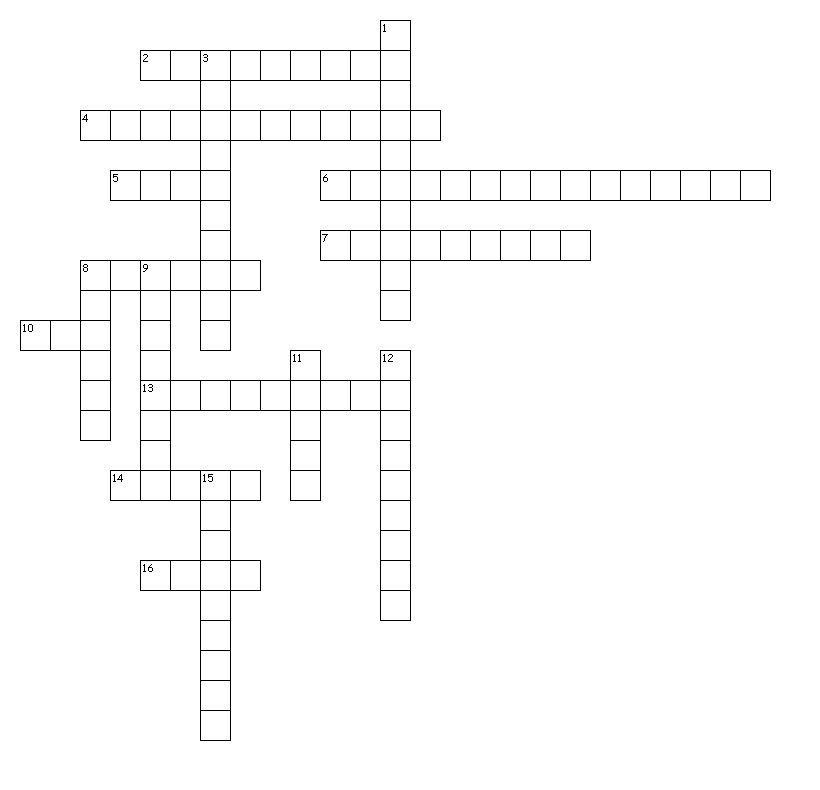 Word Bank:Polis 		Agog 			Demo 			Urb Democracy 	Demography 		Pedagogue 		Demagogue Urban 		Suburb 		Metropolis 		Acropolis Simile		Metaphor		Alliteration 		personification Hyperbole Across2. Leader who carries the people4. Alice’s aunt ate apples and acorns around August.5. people6. The empty house shuddered with sadness7. It was so cold I saw polar bears wearing jackets.8. The shells were as shiny as a piece of copper	10. city13. teacher or leader of children14. relating to a city16. leaderDown1. study of changing human populations3. very large and densely populated city8. Residential area separate from a city but belonging to a city9. The bees were bullets that stung	11. city12. system of government elected by the people for the people15. fortified part of an Ancient Greek city, Athens. Built on a hillPolis cityAgog leaderDemo peopleUrb cityDemocracy system of government elected by the people for the peopleDemography study of changing human populationsPedagogue teacher or leader of childrenDemagogue Leader who carries the peopleUrban relating to a city Suburb Residential area separate from a city but belonging to a cityMetropolis very large and densely populated city Acropolis fortified part of an Ancient Greek city, Athens. Built on a hill Simile The shells were as shiny as a piece of copper	 Metaphor The bees were bullets that stung	Alliteration Alice’s aunt ate apples and acorns around August.
personification The empty house shuddered with sadnessHyperbole It was so cold I saw polar bears wearing jackets.